ВЫБОР ВЕЛОСИПЕДААндрею на 15-летие подарили деньги на покупку велосипеда. Он тщательно подошел к выбору, читал характеристики в интернете и остановился на четырех моделях. Чтобы посоветоваться с родителями и определиться окончательно, важные для себя данные разместил в таблице.Вопрос1. Андрей хочет велосипед со следующими характеристиками:Размер рамы должен соответствовать его росту 170 смКоличество скоростей не менее 24Диаметр колеса от 60 до 70 см (1 дюйм = 2,54 см).Какой велосипед подойдет Андрею?А) Merida Crossway Urban 100Б) Cube Aim SL AllroadВ) Giant Roam DiscГ) Stels Cross 150 D Gent 28 V010ОЦЕНКА ОТВЕТА НА ВОПРОС 1
Ответ принимается полностью. Б,В
При выборе велосипеда необходимо выбрать три условия. Чтобы это сделать, надо правильно читать данные характеристик, приведенных в ячейках таблицы. Эти данные надо соотносить с указанными числовыми условиями, чтобы выбрать велосипед, который одновременно удовлетворяет всем этим условиям. А также необходимо перевести характеристики, указанные в дюймах, в сантиметры, используя подсказку.Задание связано с работой с данными, поэтому оно отнесено к содержательной области «Неопределенность и данные». Для его выполнениянадо, применив базовые умения по чтению данных таблицы, перейти на основе понимания этих данных к решению вопроса, возникшего в реальной ситуации. Поэтому превалирующая познавательная деятельность отнесена к категории «Интерпретировать». По своему характеру описанная в задании ситуация явно относится к «личностным», так как многим людям приходится иметь дело с покупкой велосипеда и принимать решение о выборе, опираясь на те или иные критерии.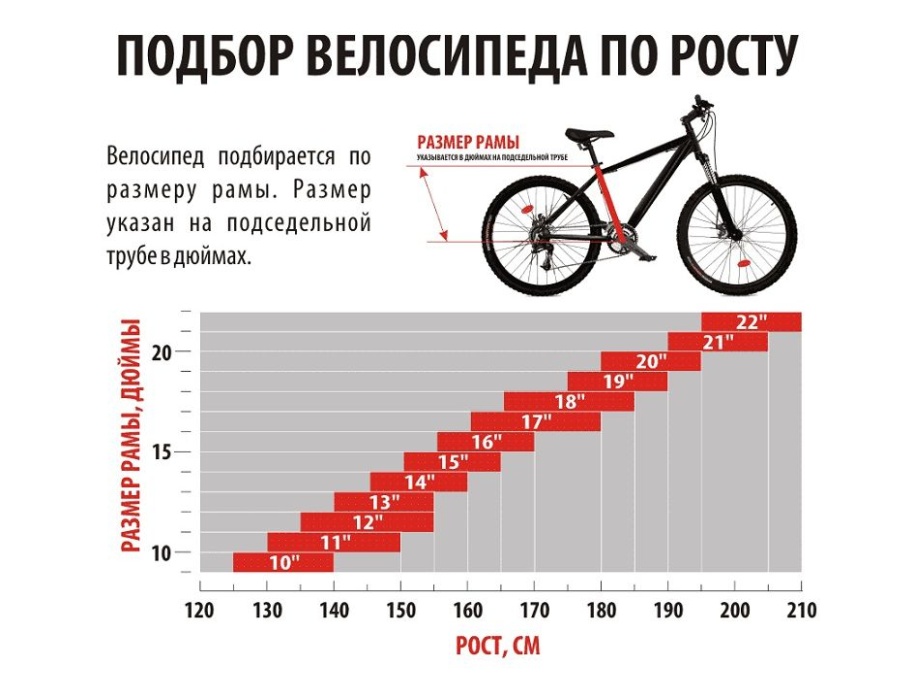 Вопрос 2В магазине объявили скидку 20% на велосипеды весом до 15 кг.  Какой велосипед купит Андрей, если ему подарили 40000 зедов.
ОЦЕНКА ОТВЕТА НА ВОПРОС 2
Ответ принимается полностью.Cube Aim SL Allroad

Для выполнения задания требуются умения, формируемые в курсе арифметики, поэтому задание отнесено к содержательной области «Количество», а познавательная деятельность – к категории «Применять». Ситуация, как в первом вопросе, относится к категории «личностная».

Вопрос 3.
Маленькая сестренка Женя захотела подсчитать, сколько в колесе спиц, но все время сбивалась. Андрей достал транспортир и обогнал сестренку в подсчете. Как ему это удалось?
Ответ принимается полностьюНазваниеMerida Crossway Urban 100Cube Aim SL AllroadGiant Roam 3 DiscStels Cross 150 D Gent 28 V010Цена (зед)47000498004150036500Диаметр колеса (дюйм)28272629Количество скоростей27272416Вес (кг)12,3214,815,117Размер рамы (дюйм)20,51817,519,5